PROCÈS-VERBAL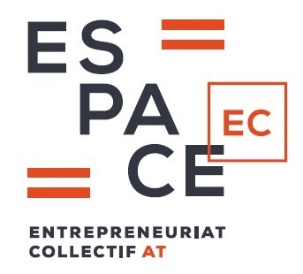 de la 20e assemblée générale annuelle des membresd’Espace entrepreneuriat collectif (Pôle d’économie sociale Abitibi-Témiscamingue)tenue le 26 septembre 2022  à 15h en format hybride(vidéoconférence (Zoom) + Salle Norfil de Témabex, 52 Rue Perreault O, Rouyn-Noranda)Étaient présents :Membres en règleMmes 	Louiselle Luneau, Agora des artsMonique Lessard, Société de développement du Témiscamingue		Martine Périgny, Centre local de développement AbitibiSonia De Longchamp, Coopérative de développement régional du Québec, région Abitibi-Témiscamingue/Nord-du-Québec Karine Francoeur, Maison St-André Abitibi-Ouest Nathalie Boisvert, Service d’entraide familiale de Val d’Or		Denise Trudel, Centre de solidarité international CorcovadoM.		Michel Clermont, Ressourcerie Bernard-HamelNon-membresMmes	Thérèse Grenier, Société d’aide au développement des collectivités d’Abitibi-Ouest	Julie Mainville, MRC Abitibi-Ouest	Caroline Pepin-Roy, Conseil de la culture d’Abitibi-TémiscamingueIsabelle Talbot, Centre de prévention suicide du TémiscamingueMyriam Déry, Chantier de l’économie sociale		Marie-France Beaudry, Espace entrepreneuriat collectifIsabelle Dion, Espace entrepreneuriat collectif Isabelle Brochu, Espace entrepreneuriat collectifChristine Noël, Christine Noël CPA inc. (jusqu’à la présentation des états financiers)M.		Raphaël Piché, Espace d’accélération et de croissance de l’Abitibi-Témiscamingue		Jonathan Labrie, Monsac Cooperatif		Didier K. Muamba, Réseau d’investissement social du Québec		François Labbé, MicroEntreprendre Abitibi-TémiscamingueVérification du quorum et ouverture de l’assembléeMme Louiselle Luneau ouvre l’assemblée à 15h07, en souhaitant à toutes et tous la bienvenue à cette 20e assemblée générale annuelle des membres.  Après avoir constaté le quorum, elle présente les membres du conseil d’administration et les membres de l’équipe : Marie-France Beaudry, directrice générale, Isabelle Dion, adjointe de direction et Isabelle Brochu, chargée de projet en développement d’entreprises collectives. Mme Luneau suggère que Mme Dion agisse en tant que secrétaire de cette assemblée et s’assure d’en dresser le procès-verbal.Proposée par Mme Monique Lessard
Appuyée par Mme Karine Francoeur
Adoptée à l’unanimité.AGA-2022-09-26-001 Lecture et adoption de l’ordre du jourMme Luneau fait lecture de l’ordre du jour.  Mme Christine Noël, CPA, indique qu’il faut modifier le point 7 « Nomination du vérificateur » par « Nomination d’un comptable professionnel pour la mission d’examen », étant donné qu’Espace EC ne procède pas à un audit (nouveau terme pour la vérification). Aucune autre modification ou ajout n’est signalée.  L’ordre du jour est adopté avec cette modification. Proposée par Mme Martine Périgny
Appuyée par Mme Monique Lessard
Adoptée à l’unanimité.AGA-2022-09-26-002 Adoption du procès-verbal de l’assemblée générale annuelle du 1er décembre 2021Pour le bénéfice des membres, Mme Louiselle Luneau résume, point par point, le contenu du procès-verbal de l’assemblée générale annuelle du 1er décembre 2021.  Aucune modification à faire n’est signalée, les membres aussi présents le 1er décembre 2021 procèdent donc à son adoption.RÉSOLUTION:Sur proposition dûment appuyée, le procès-verbal de l’assemblée générale annuelle du 1er décembre 2021 est adopté tel que présenté.Proposée par Mme Denise Trudel	
Appuyée par Mme Martine Périgny
Adoptée à l’unanimitéAGA-2022-09-26-003 Présentation des états financiers 2021-2022Les membres ont eu accès aux états financiers du Pôle, pour la période du 1er avril 2021 au 31 mars 2022 et ceux-ci sont également présentés en version électronique au grand écran. Une présentation détaillée de ces états financiers est réalisée par Mme Christine Noël, CPA.À la suite de cette présentation, Mme Louiselle Luneau vérifie auprès de l’auditoire s’il y a des questions. Un membre s’informe des engagements de dépenses à faire en lien avec l’entente de subvention provenant de la Fondation Chagnon pour le projet « FLAC » (via le Chantier de l’économie sociale), étant donné les surplus accumulés dans ce projet, afin de ne pas les perdre. Mme Beaudry répond qu’en effet, il faudra avoir dépensé ces sommes avant la fin du projet en juin 2023, et des actions sont prévues à cet effet, dans une optique de l’utiliser en levier pour l’organisation. Mme Noël prévient que pour ce faire, il faut s’attendre à des déficits dans ce projet au courant des prochaines années, car c’est la seule manière d’utiliser ces surplus.Présentation du rapport annuel 2021-2022 Mme Louiselle Luneau procède à la lecture du mot de la présidente et remercie les membres du conseil d’administration et les partenaires collaborateurs pour leur apport très apprécié au cours de la dernière année.Mme Louiselle Luneau invite ensuite Mme Beaudry à présenter le résumé du rapport annuel de la dernière année portant sur : La transition à la direction générale avec l’entrée en poste de Mme Beaudry en novembre 2021 et la poursuite des travaux de réorganisation interne; La poursuite de nos actions en appui au Plan d’action gouvernemental en économie sociale (PAGES) 20220-2025, via les quatre grands rôles pivots d’Espace EC, soit:Rôle 1   :    Valoriser l’économie sociale et l’entrepreneuriat collectifRôle 2    :    Soutenir l’émergence de l’économie sociale comme modèle entrepreneurial et de développement territorialRôle 3   :     Renforcer les entreprises collectives de l’économie socialeRôle 4   :    Déployer un écosystème de soutien fortLa suite du projet « Renforcer les capacités d’agir des communautés et des entrepreneurs collectifs » à sa deuxième année, qui permet de poursuivre les activités de la cellule de veille régionale et la mise en place de laboratoires d’émergences pour soutenir les initiatives innovantes émergentes;Les activités reliées à l’incubateur d’entreprises collectives jeunesse Sismic AT qui se poursuivent.Au terme de la présentation du rapport annuel, Mme Louiselle Luneau saisit l’occasion pour remercier chaleureusement l’équipe pour son excellent travail réalisé au cours de la dernière année.Éléments du plan d’action 2022-2023À l’aide du grand écran, Mme Louiselle Luneau invite Mme Beaudry, à nous faire part de quelques éléments du plan d’action 2022-2023 présentés selon chacun des rôles d’Espace EC.Mme Luneau conclut la présentation en précisant que les chantiers doivent être priorisés, car même avec trois ressources dans l’équipe, ce plan d’action demeure chargé. Mme Luneau invite ensuite les membres à poser leurs questions sur le plan d’action. Aucune question n’étant posée, Mme Luneau enchaîne donc avec le prochain point. Nomination d’un comptable professionnel pour la mission d’examenUne résolution est requise pour la nomination d’un comptable professionnel pour notre prochain exercice financier.  Considérant que notre organisme utilise les services de Mme Noël depuis plusieurs années et que nous sommes très satisfaits de ses services, il est convenu de reconduire le cabinet Christine Noël CPA inc. à titre de firme comptable professionnelle pour la prochaine année.RÉSOLUTION :Sur proposition dûment appuyée, il est unanimement résolu de reconduire le cabinet Christine Noël CPA inc., à titre de firme comptable professionnelle pour le prochain exercice financier s’échelonnant du 1er avril 2022 au 31 mars 2023. Proposée par Mme Monique Lessard 
Appuyée par Mme Denise Trudel 
Adoptée à l’unanimité.AGA-2022-09-26-004Élections au conseil d’administrationAvant de débuter la procédure d’élections, Mme Louiselle Luneau fournit quelques informations sur les rôles et responsabilités du conseil d’administration et des personnes administratrices. Elle ouvre ensuite la période d’élection et propose Mmes Marie-France Beaudry et Isabelle Dion à titre de présidente et secrétaire d’élections. Proposée par Mme Martine Périgny 
Appuyée par Mme Louiselle Luneau 
Adoptée à l’unanimité.AGA-2022-09-26-005Mme Marie-France Beaudry présente à l’écran la liste des administrateurs, fournit les informations relatives à la composition du conseil d’administration et identifie les postes actuellement en élection.  La présidente d’élections précise que la procédure se déroule en deux étapes consécutives:La première étape vise à combler les postes « Membres EÉS », soit le poste 2 et 4 actuellement en élection auxquels s’ajoutent les postes no 1 et 3 actuellement vacants.La deuxième étape vise à combler les postes « Toutes catégories », soit les postes 6 et 8 actuellement en élection.Vous référer au tableau sur la page suivante. Les postes en élection, en jaune dans le tableau comprennent les postes dont le mandat est à terme, ainsi que les vacances à combler, que le terme du ou des poste.s vacant.s soit à termes ou non.Pour les postes réservés aux « membres EÉS », Mme Beaudry vérifie au préalable si les candidates sortantes souhaitent redéposer leur candidature et poursuit avec les nouvelles mises en candidature :Mme Nathalie Boisvert, manifeste son intention de laisser sa place à un autre représentant d’EÉS si quelqu’un se présente, mais peut poursuivre pour un autre mandat si personne ne se présente. Elle mentionne qu’avec le contexte de la pénurie de main-d’œuvre et de la pandémie de COVID-19, il est difficile pour elle de se libérer de ses tâches de directrice pour participer au conseil d’administration d’Espace EC.Mme Karine Francoeur manifeste son intention de poursuivre son implication comme membre du conseil d’administration. Mme Luneau propose Mme Denise Trudel comme membre du conseil d’administration, puisqu’elle avait manifesté son possible intérêt lors de la dernière AGA pour de futures années, si le temps lui permettait.Mme Marie-France Beaudry demande s’il y a d’autres propositions. N’ayant pas d’autre proposition, Mme Beaudry ferme la période de candidatures.  Elle vérifie ensuite si les candidates acceptent leur mise en candidature :Mme Nathalie Boisvert accepte.Mme Karine Francoeur accepte.Mme Denise Trudel refuse, car le manque de temps est encore d’actualité cette année. Mesdames Nathalie Boisvert et Karine Francoeur sont élues par acclamation pour les postes 2 et 4, « membre EÉS ».  Il reste encore deux sièges à combler dans la catégorie « membres EÉS ».La présidente d’élections passe ensuite à la deuxième étape pour combler les postes « toutes catégories ».  Elle vérifie si les candidats sortants souhaitent poursuivre leur implication au sein du conseil d’administration.Mme Monique Lessard confirme son intérêt à poursuivre.Mme Annie Bélanger étant absente, et on s’informera de son intérêt à poursuivre par après.N’ayant pas d’autre proposition, la présidente d’élections ferme la période de mise en candidature.Mme Monique Lessard est élue.Mme Annie Bélanger est élue. Mme Beaudry propose la fin de la période d’élections.Proposée par Mme Karine Francoeur 
Appuyée par Mme Nathalie Boisvert 
Adoptée à l’unanimité.AGA-2022-09-26-006Mme Marie-France Beaudry présente à l’écran la nouvelle composition du conseil d’administration.Elle souligne que sept des neuf postes sont comblés aujourd’hui et deux postes de représentants d’entreprises d’économie sociale seront à combler par cooptation. Mme Luneau mentionne qu’il sera souhaitable de combler une majorité de postes par des représentants d’entreprises collectives, même si cela ne constitue pas un critère absolu.Période de questionsMme Luneau invite les participantes ou participants à se manifester s’ils désirent poser une question ou partager un commentaire. Aucune question ou commentaire n’est soumis.Mme Luneau termine en disant que le conseil d’administration tentera de combler les postes vacants durant l’année. Clôture de l’assemblée générale annuelle
Mme Louiselle Luneau remercie chaleureusement l’assemblée pour leur participation et leur belle collaboration, ainsi qu’aux membres du conseil d’administration pour renouveler leur mandat. Mme Luneau suggère de conserver la formule hybride pour la tenue des prochaines assemblées, afin de favoriser la participation du plus grand nombre et de belles interactions comme celles d’aujourd’hui. Mme Luneau salut une dernière fois les participants et met fin à cette assemblée générale annuelle.RÉSOLUTION :Sur proposition dûment appuyée, il est unanimement résolu de lever l’assemblée, à 16h25.Proposée par Mme Nathalie Boisvert 
Adoptée à l’unanimité.AGA-2022-09-26-007	Présidente de l’assemblée				Secrétaire de l’assemblée	Louiselle Luneau						Isabelle DionVALORISERContribuer à documenter les connaissances en ÉS: ISQ, ObservATParticiper aux actions de promotion de l’entrepreneuriat collectif du mouvement (mois de l’ÉS, Akcelos, identification des entreprises, etc.)Participation à différentes initiatives jeunesse ou du réseau de l’entrepreneuriatSOUTENIRPoursuite des activités de SISMIC AT (incubateur d’entreprises collectives jeunesse)Déploiement de laboratoire d’émergence de projets collectifs (deux thématiques principales – Immobilier et agroalimentaire)Idéation positionnement et communicationRENFORCERPlan d’action service aux membres et EÉS - découlant de la planification stratégiqueSonder les besoins des EÉSTravaux pour événement rassembleur (pour partenaires également)Programme Ampli et partenariat la RucheDÉPLOYERMaximiser notre présence sur le terrain, avec les partenaires et les EÉSPartenariat et contributions de projet – Chantier, SAT, Savoirs partagés, MRC, etc. S’assurer du continuum des services équitable sur tout le territoire (CDRQ)ORGANISATION INTERNE Continuation des travaux de la planification stratégiqueOrganisation administrative: développement de projets, organisation du travail, reconnaissance des compétences et conditionsCatégorie de membre du posteAdministrateursType de membre de l’administrateurFin du mandatMembre EÉS Non comblé lors de l’AGAEÉS2023Membre EÉS Nathalie Boisvert, Service d'entraide familial de Val-d'Or inc.
Occupation : Directrice généraleEÉS2022Membre EÉS Non comblé lors de l’AGAEÉS2023Membre EÉS Karine Francoeur, Maison St-André d’Abitibi-OuestOccupation: Directrice généraleEÉS2022Membre EÉS Louiselle Luneau, Agora des Arts
Occupation :  PrésidenteEÉS2023ToutesMonique Lessard, Société de développement du Témiscamingue
Occupation : Conseillère aux entreprisesSupporteur2022ToutesMartine Périgny, CLD Abitibi
Occupation : Conseillère aux entreprisesSupporteur2023ToutesAnnie Bélanger, CLD de Rouyn-Noranda
Occupation : Directrice du tourismeSupporteur2022ToutesGilles Chapadeau Occupation : Conseiller régional FTQ-ATNQSupporteur2023Catégorie de membre du posteAdministrateursType de membre de l’administrateurFin du mandatMembre EÉS Non comblé lors de l’AGAEÉS2023Membre EÉS Nathalie Boisvert, Service d'entraide familial de Val-d'Or inc.
Occupation : Directrice généraleEÉS2024Membre EÉS Non comblé lors de l’AGAEÉS2023Membre EÉS Karine Francoeur, Maison St-André d’Abitibi-OuestOccupation: Directrice généraleEÉS2024Membre EÉS Louiselle Luneau, Agora des Arts
Occupation :  PrésidenteEÉS2023ToutesMonique Lessard, Société de développement du Témiscamingue
Occupation : Conseillère aux entreprisesSupporteur2024ToutesMartine Périgny, CLD Abitibi
Occupation : Conseillère aux entreprisesSupporteur2023ToutesAnnie Bélanger, CLD de Rouyn-Noranda
Occupation : Directrice du tourismeSupporteur2024ToutesGilles Chapadeau Occupation : Conseiller régional FTQ-ATNQSupporteur2023